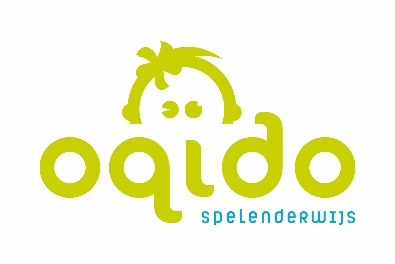 I N S C H R I J F F O R M U L I E RKindercentrum 2 – 4 jaarNaam ouder/verzorger 1 + voorletters			: . . . . . . . . . . . . . . . . . . . . . . . . . . . . . . . . . . . . . . . . . .m/v*Straat                 		: . . . . . . . . . . . . . . . . . . . . . . . . . . . . . . . . . . . . . . . . . . . . . Postcode en woonplaats 	: . . . . . . . . . . . . . . . . . . . . . . . . . . . . . . . . . . . . . . . . . . . . . BurgerServiceNummer           : . . . . . . . . . . . . . . . . . . . . . . . . . . . . . . . . . . . . . . . . . . . . .Geboortedatum		: . . . . . . . . . . . . . . . . . . . . . . . . . . . . . . . . . . . . . . . . . . . . .Telefoonnummer    		: . . . . . . . . . . . . . . . mobiel . . . . . . . . . . . . . . . . . . . . . . . .E-mail 				: . . . . . . . . . . . . . . . . . . . . . . . . . . . . . . . . . . . . . . . . . . . . .Naam ouder/verzorger 2+ voorletters         		: . . . . . . . . . . . . . . . . . . . . . . . . . . . . . . . . . . . . . . . . . .m/v*Straat				: . . . . . . . . . . . . . . . . . . . . . . . . . . . . . . . . . . . . . . . . . . . . .Postcode en woonplaats	: . . . . . . . . . . . . . . . . . . . . . . . . . . . . . . . . . . . . . . . . . . . . .BurgerServiceNummer           : . . . . . . . . . . . . . . . . . . . . . . . . . . . . . . . . . . . . . . . . . . . . . Geboortedatum		: . . . . . . . . . . . . . . . . . . . . . . . . . . . . . . . . . . . . . . . . . . . . .Telefoonnummer		: . . . . . . . . . . . . . . . mobiel . . . . . . . . . . . . . . . . . . . . . . . . E-mail 	 	                        : . . . . . . . . . . . . . . . . . . . . . . . . . . . . . . . . . . . . . . . . . . . . .Voornaam kind             	: . . . . . . . . . . . . . . . . . . . . . . . . . . . . . . . . .jongen/meisje*Achternaam kind		: . . . . . . . . . . . . . . . . . . . . . . . . . . . . . . . . . . . . . . . . . . . . . Geboortedatum		: . . . . . . . . . . . . . . . . . . . . . . . . . . . . . . . . . . . . . . . . . . . . . BurgerServiceNummer           : . . . . . . . . . . . . . . . . . . . . . . . . . . . . . . . . . . . . . . . . . . . . . Nationaliteit			: . . . . . . . . . . . . . . . . . . . . . . . . . . . . . . . . . . . . . . . . . . . . . Naam huisarts		            : . . . . . . . . . . . . . . .tel.nr: . . . . . . . . . . . . . . . . . . . . . . . . .Naam tandarts		: . . . . . . . . . . . . . . .tel.nr: . . . . . . . . . . . . . . . . . . . . . . . . .Volgt uw kind het volledige vaccinatie programma? Ja/Nee*.Gewenste plaatsings-datum       			: . . . . . . . . . . . . . . . . . . . . . . . . . . . . . . . . . . . . . . . 20 . . . Locatie				: Lariksweg  /  Rekken  Is er reeds een broer of zus geplaatst? Ja/Nee*. Zo ja, wie? . . . . . . . . . . . . . . . . . . . . .                     	      Werkgever ouder/verzorger 1:                  Werkgever ouder/verzorger 2:Naam werkgever 	: ...................……………    	            ……..................……………....Woonplaats     	: ...................…………...   		.......................………………..Telefoonnummer   : ...................……………                          .........................………………Wie moet er gebeld worden in geval van calamiteiten/ziekte?			 Ouder/verzorger1 of ouder/verzorger2*Of ander contactpersoon naam:………………………………… tel:…………….…………….(*doorhalen wat niet van toepassing is)                                                                                                                                   Z.O.ZOp welke dagdelen wenst u opvang: Rekken0 	Maandagmorgen0	Dinsdagmorgen0	Donderdagmorgen0	Vrijdagmorgen------------------------------------------------------------------------------------------------------------------------Ondergetekende gaat hierbij akkoord met het reglement en de algemene voorwaarden. ouder/verzorger:           			                       planner Oqido:      Datum: .............………….20……   			           Datum: .............……… 20…… Handtekening:                                                                       Handtekening:.........................………………..      	                                   …………………………………..Na ontvangst van dit inschrijfformulier is uw kind ingeschreven.U krijgt 2 maanden voordat de opvang plaats moet vinden bericht of uw kind geplaatst kan worden zoals gewenst.Larikweg0         Maandagmorgen0         Dinsdagmorgen0         Woensdagmorgen0         Donderdagmorgen